დანართი N3„კულტურის ხელშეწყობის პროგრამა“----------------------------------------------------------------(კონკურსის სახელწოდება)საპროექტო განაცხადის დაზუსტების ფორმა----------------------------------------------------------------(პროექტის სახელწოდება)ძირითადი განაცხადის სამინისტროში რეგისტრაციის რეკვიზიტები:    ინფორმაცია კონკურსანტის შესახებ 	თუ განმცხადებელი ფიზიკური პირიადასაზუსტებელი საკითხის მოკლე აღწერა : პროექტის განხორციელების  თარიღი ( დაწყება-დასრულება)პროექტის ბიუჯეტი ხარჯთაღრიცხვა 5. განაცხადის ჩაბარების თარიღი:  განმცხადებელი ორგანიზაციის ხელმძღვანელის/ ფიზიკური პირის ხელმოწერა: ------------------------------------ბ.ა._ _  _  _ 2020 წ.განაცხადის  მიიღება: თბილისი, 0105, სანაპიროს ქ. 4თბილისი, 0102, დიმიტრი უზნაძის N 52დამატებითი ინფორმაციისათვის დაგვიკავშირდით:  (995 32) 2 200 220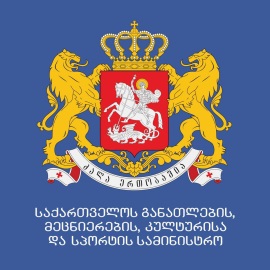 საქართველოს განათლების, მეცნიერების,  კულტურისა და სპორტის სამინისტროორგანიზაციის სახელწოდებაორგანიზაციის მისამართი  ტელეფონის ნომერი:ვებ-გვერდი:   ელ.ფოსტა:  საიდენტიფიკაციო კოდი ორგანიზაციის ხელმძღვანელისახელი, გვარიპირადი ნომერისაკონტაქტო ტელეფონიელ.ფოსტა:პროექტის სრული ბიუჯეტი სამინისტროდან  მოთხოვნილი თანხათვითდაფინანსების თანხა თანადაფინასების თანხა  პროექტის სახელწოდება  ---------------------------------------  პროექტის სახელწოდება  ---------------------------------------  პროექტის სახელწოდება  ---------------------------------------  პროექტის სახელწოდება  ---------------------------------------  პროექტის სახელწოდება  ---------------------------------------ხარჯთაღრიცხვახარჯთაღრიცხვახარჯთაღრიცხვახარჯთაღრიცხვახარჯთაღრიცხვახარჯთაღრიცხვაNდასახელებარაოდენობაერთეულის ფასი ჯამი სამინისტროდან მოთხოვნილი თანხათვითდაფინანსებათვითდაფინანსებათანადაფინანსებათანადაფინანსება1შრომის ანაზღაურება (მაგ: პროექტის მენეჯერისა და დაქირავებული პერსონალის ხელფასები)1.2მონაწილეთა ჰონორარები (მაგ, ხელოვანი,  და ა.შ)2სატრანსპორტო ხარჯები (მაგ.  მზავრობის და ტრანსპორტის დაქირავების ხარჯი)3ცხოვრების ხარჯი (მაგ. სასტუმრო)4იჯარა (მაგ. დარბაზის ქირა, განათება, გახმოვანება და ა.შ)5ბეჭდვის ხარჯი (მაგ. პუბლიკაცია, პოსტერი, ბანერი, აფიშა და ა.შ)6სხვა მომსახურებაჯამი აღნიშნული გრაფები პირობითია და შესაძლებელია შეიცვალოს მოთხოვნების შესაბამისადთან უნდა დაერთოს:  მოთხოვნილი თანხის ფარგლებში შესაძენი საქონლისა და მომსახურების შესაბამისი წინასწარი ინვოისები (ბაზრის კვლევები)აღნიშნული გრაფები პირობითია და შესაძლებელია შეიცვალოს მოთხოვნების შესაბამისადთან უნდა დაერთოს:  მოთხოვნილი თანხის ფარგლებში შესაძენი საქონლისა და მომსახურების შესაბამისი წინასწარი ინვოისები (ბაზრის კვლევები)აღნიშნული გრაფები პირობითია და შესაძლებელია შეიცვალოს მოთხოვნების შესაბამისადთან უნდა დაერთოს:  მოთხოვნილი თანხის ფარგლებში შესაძენი საქონლისა და მომსახურების შესაბამისი წინასწარი ინვოისები (ბაზრის კვლევები)აღნიშნული გრაფები პირობითია და შესაძლებელია შეიცვალოს მოთხოვნების შესაბამისადთან უნდა დაერთოს:  მოთხოვნილი თანხის ფარგლებში შესაძენი საქონლისა და მომსახურების შესაბამისი წინასწარი ინვოისები (ბაზრის კვლევები)